                          版本：GL20211001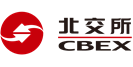 项目编号：            房屋出租鉴证申请书项目名称：       申请人（出租方盖章）： 申请日期：     年    月    日《房屋出租鉴证申请书》主要内容填列说明一、封面1.项目名称：指拟出租的房屋名称，应填列“*****房屋出租”。2. 申请人：即出租方。二、出租方、承租方及出租房屋简况1. 出租方、承租方名称：出租方、承租方为企业的按营业执照登记的的企业全称填列。2. 出租方、承租方为企业的，注册地（住所）、法定代表人、注册资本按营业执照登记内容填列；出租方、承租方为行政事业单位的，负责人/法定代表人、机构性质、经费来源、开办资金、赋码机关/举办单位按统一社会信用代码证书或事业单位法人证书填列。3. 所属行业 ：依据《国民经济行业分类》（GB/T 4754-2017），分20门类。4.  所属集团：出租方为国有、国有控股及国有实际控制企业的，按企业产权登记表填列。5. 出租房屋坐落位置、不动产权证号/房产证号、建筑面积：按不动产权证书或房屋所有权证所载明的内容填列。6. 出租房屋使用年限：按不动产权证书或房屋所有权证所载明的房屋能够使用的总年限填列。7. 房屋使用现状：填写房屋目前是否空置，如非空置应在其他披露事项中就具体情况进行披露。8. 内部决策：指企业按照有关法律法规和章程/章程性文件的要求履行的内部决策情况，或行政事业单位按照行政事业单位管理的有关规定履行的内部决策情况。9. 批准单位名称：指有权批准出租行为的机构。10. 评估/估价单位名称、房屋租金估价：依据房屋评估/估价报告填列。11. 其他披露事项：指出租方需要说明的其他对所出租房屋价值可能产生重大影响的事项，包括房屋性质、瑕疵状况、现租赁状况、承租人是否具有优先承租权、权利限制状况等事项。三、出租条件1. 出租条件：指包括租金及租期、房屋使用用途要求等相关条件。四、除特别说明外，表中采用的货币单位为元。五、表中各栏、各项指标内容，请如实、准确填列。本说明未能解释的栏目，最终解释权归北京产权交易所。北京产权交易所地址：中国北京市西城区金融大街甲17号   邮编：100033联系电话：010-66295566                           网址：www.cbex.com.cn出租方承诺一、出租方、承租方及出租房屋简况二、成交信息本出租方经有权单位批准，拟向承租方出租所持有的房屋，现向北京产权交易所（以下简称“北交所”）对本次房屋出租行为申请鉴证。本出租方依照诚信原则作出如下承诺：1.本次房屋出租是我方真实意愿表示，所出租房屋权属清晰，我方对该房屋拥有完全的处置权；2.我方出租房屋的相关行为已履行了相应程序，经过有效的内部决策，并获得相应批准；3.我方所提交的《房屋出租鉴证申请书》及附件材料内容真实、完整、合法、有效，不存在虚假记载、误导性陈述或重大遗漏；4.我方对承租方信息的真实性、完整性、合法性、有效性承担责任；5.我方承诺，出租房屋已取得相关权利人同意，除本申请书披露外，不存在其他优先权人或侵犯第三方权益的情形；6.我方在房屋出租过程中，遵守法律法规规定和北交所的相关规则，按照有关要求履行我方义务。我方保证遵守以上承诺，如违反上述承诺或有其他违法、违规行为，给房屋出租相关方造成损失的，我方愿意承担相应法律责任。出租方基本情况出租方名称出租方基本情况法定代表人注册资本注册资本出租方基本情况所属集团出租方基本情况联系人联系电话联系电话承租方基本情况承租方名称承租方基本情况联系人联系电话联系电话承租方基本情况法定代表人/负责人承租方基本情况统一社会信用代码/组织机构代码出租房屋基本情况坐落位置出租房屋基本情况不动产权证号/房产证号出租房屋基本情况建筑面积      平方米      平方米      平方米      平方米内部决策情    况以下决议已按有关法律法规、章程或章程性文件的规定或相关内部管理制度的要求完成，议事规则和决策程序符合规定。□  A.股东会决议  B.董事会决议  C.总经理办公会决议D.其他__  _          __以下决议已按有关法律法规、章程或章程性文件的规定或相关内部管理制度的要求完成，议事规则和决策程序符合规定。□  A.股东会决议  B.董事会决议  C.总经理办公会决议D.其他__  _          __以下决议已按有关法律法规、章程或章程性文件的规定或相关内部管理制度的要求完成，议事规则和决策程序符合规定。□  A.股东会决议  B.董事会决议  C.总经理办公会决议D.其他__  _          __以下决议已按有关法律法规、章程或章程性文件的规定或相关内部管理制度的要求完成，议事规则和决策程序符合规定。□  A.股东会决议  B.董事会决议  C.总经理办公会决议D.其他__  _          __以下决议已按有关法律法规、章程或章程性文件的规定或相关内部管理制度的要求完成，议事规则和决策程序符合规定。□  A.股东会决议  B.董事会决议  C.总经理办公会决议D.其他__  _          __出租行为批准情况批准单位名称批准单位名称批准单位名称出租行为批准情况批准文号或批准文件名称批准文号或批准文件名称批准文号或批准文件名称其他事项成交租金总价元出租面积租期签约日期